8.9 Практичні завдання.Завдання 1.Доход підприємства складає 1700000 грн., витрати на матеріали 300000 грн., витрати на заробітну плату 200000 грн.Таблиця 8.19 – Вхідні дані щодо основних засобів на підприємстві.На підставі даних таблиці 8.19 здійснити розрахунок амортизації основних засобів 3, 4, 5, 6 груп за чотирма методами (за винятком виробничого, оскільки на його розрахунок впливає багато факторів виробничого процесу). Отримані результати порівняти. Визначити взаємозв’язок методів нарахування амортизації та чистого прибутку. Зробити висновки.Рішення.За прямолінійним методом річна сума амортизації - відношення вартості, яка амортизується до очікуваного періоду часу використання об’єкта основних засобів.За методом зменшення залишкової вартості річна норма амортизації (у відсотках) обчислюється як різниця між одиницею та результатом кореня ступеня кількості років корисного використання об’єкта з результату від ділення ліквідаційної вартості об’єкта на його первісну вартість. За методом прискореного зменшення залишкової вартості річна сума амортизації розраховується аналогічно нормі амортизації при використанні прямолінійного методу нарахування амортизації, тобто використовується подвійна ставка амортизаційних відрахувань, розрахована методом прямолінійного списання.За кумулятивним методом річна сума амортизації визначається як добуток амортизуючої вартості й кумулятивного коефіцієнта, який розраховується діленням кількості років, що залишилась до кінця строку корисного використання об'єкта, на суму чисел років корисного використання об'єкта.Розрахувавши суму амортизації за кожен рік експлуатації будівлі з таблиці 8.20 бачимо, що найбільш вигідними є методи: прямолінійний та залишкового зменшення вартості, бо у цих випадках залишкова вартість будівлі є найменшою. На другому місці - кумулятивного методу, а метод прискореного зменшення є зовсім не прибутковим.Таблиця 8.20 -  Розрахунок амортизації будівлі (3 група основних засобів)Таблиця 8.21 - Розрахунок амортизації верстату (4 група основних засобів)Розрахувавши суму амортизації за кожен рік експлуатації верстату з таблиці 8.21 бачимо, що найбільш вигідними є методи: прямолінійний та залишкового зменшення вартості, бо у цих випадках залишкова вартість верстату є найменшою. На другому місці знаходиться використання методу прискореного зменшення вартості.Таблиця 8.22 - Розрахунок амортизації комп’ютера (4 група основних засобів)Розрахувавши суму амортизації за кожен рік експлуатації комп’ютера з таблиці 8.22 бачимо, що найбільш вигідним э метод прискореного зменшення вартості комп’ютера, бо у цьому випадку залишкова вартість є найменшою.Таблиця 8.23 -  Розрахунок амортизації автомобіля (5 група основних засобів)Розрахувавши суму амортизації за кожен рік експлуатації автомобіля з таблиці 8.23 бачимо, що найбільш вигідними є методи: прямолінійний та залишкового зменшення вартості, бо у цих випадках залишкова вартість автомобіля є найменшою. Таблиця 8.24 - Розрахунок амортизації офісних меблів (6 група основних засобів)Розрахувавши суму амортизації за кожен рік експлуатації офісних меблів з таблиці 8.24 бачимо, що найбільш вигідним є метод  прискореного зменшення вартості, бо у цьому випадку залишкова вартість офісних меблів є найменшою.На рисунку 8.5 графічно зображено, що розмір чистого прибутку за однакових економічних умов залежить від обраного підприємством методу амортизації.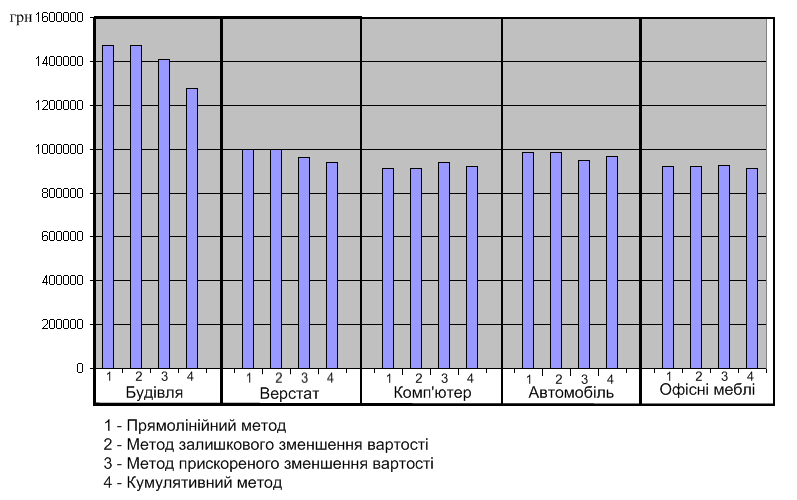 Рисунок 8.5 - Розмір чистого прибутку згідно різних методів амортизації основних засобівУ таблиці 8.25 наведено прямий зв'язок між методами нарахування амортизації, ЄСВ та чистого прибутку. Підприємствам пропонується розглядати та обирати методи амортизації у сукупності показників.Порівнявши розмір амортизації об’єктів основних засобів методами: прямолінійним, залишкового зменшення вартості, прискореного зменшення вартості, кумулятивним. Виходячи з отриманих розрахунків, для підприємства більш доцільно використовувати прямолінійний метод або метод залишкового зменшення вартості. Це підвищить прибутковість підприємства.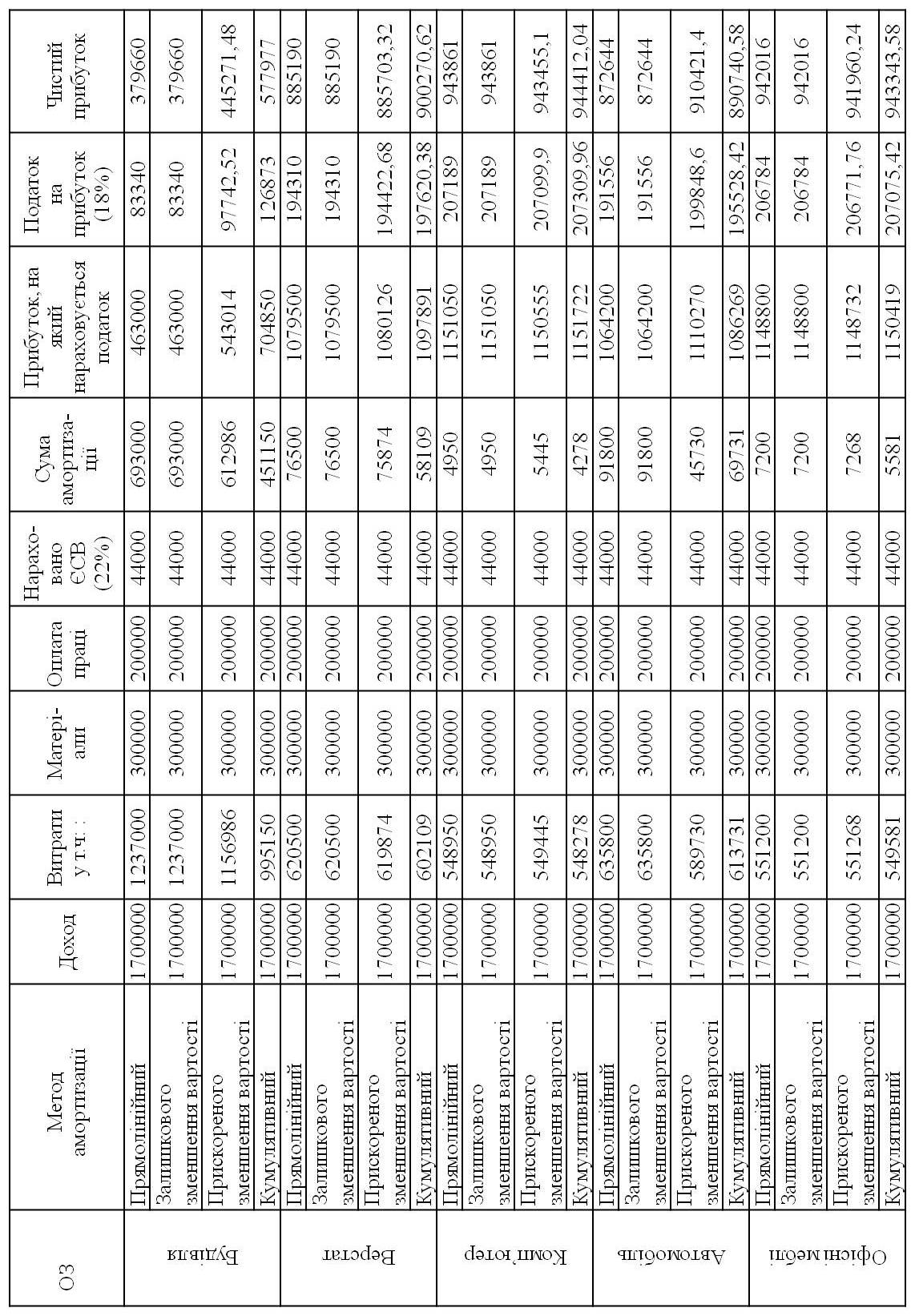 Завдання 2.На підприємстві застосований метод оцінки ТМЦ FIFO. Розрахуємо вартість запасів за різними методами: FIFO, LIFO та середньозваженої собівартості. В Україні на даний час метод  LIFO не використовується, але в  міжнародній практиці він може застосовуватися. Тому необхідно слідкувати за змінами у законодавстві щодо його використання в Україні. Розглянемо як метод оцінки впливає на прибуток. Звіт про рух товарів на 2017 рік показано у таблиці 8.26.Таблиця 8.26 - Звіт про рух товарів на 2017 рікРішення.Розрахуємо собівартість реалізованих товарів за:Методом FIFO:Залишок товарів на кінець місяця:                 22 × 58,50 = 1287                                                                            15 × 59,00 = 885                                                                               Всього     2172Розрахуємо собівартість реалізованих товарів:30 × 57 + 50 × 58,50 + 15 × 59 – 2172 = 3348.або18 × 57 + 12 × 57+ 28 ×58,50 = 3348.Методом LIFO (зараз метод не використовується):Залишок товарів на кінець місяця:                  7 × 58,50 = 409,50                                                                           30 × 57,00 = 1710                                                                             Всього      2119,5Розрахуємо собівартість реалізованих товарів:  30 × 57 + 50 × 58,50 + 15 × 59 – 2119,5 = 3400,5.або15 × 59 + 25 × 58,50 + 18 × 58,5 = 3400,5.Розрахуємо середньозважену собівартість:Розрахуємо середню ціну:(30×57+50×58,5+15×59)÷(30+50+15)=5520÷95=58,11 Залишок товарів на кінець місяця:37 × 58,11 = 2150,07Розрахуємо собівартість реалізованих товарів: 30 × 57 + 50 × 58,50 + 15 × 59 – 2150,07 = 3369,93Щоб побачити, який вплив має метод оцінки товарів на зміну прибутку, складемо таблицю 8.27.Таблиця 8.27 - Вплив на прибуток різних методів оцінки ТМЦІз таблиці 8.27 видно, що при застосуванні методу оцінки товарів FIFO ми отримуємо більший прибуток, але при застосуванні методу LIFO - менший податок на прибуток. Виходячи з того, що метод LIFO не використовується в Україні пропонуємо підприємству перейти на метод середньозваженої собівартості.Завдання 3.На основі даних за третій квартал 2017 року проаналізуємо податковий облік на сільськогосподарському підприємстві ТОВ «Зоря», розглянувши декілька варіантів: підприємство знаходиться на загальній системі оподаткування; підприємство знаходиться на спрощеній системі оподаткування за ставкою 3% у разі сплати ПДВ, 5% у разі включення ПДВ до ЄП; підприємство сплачує ЄП 4 гр. У розпорядженні підприємства знаходиться  земля, із них рілля, сіножаті, пасовища, багаторічні насадження.Рішення.Таблиця 8.28 - Розрахунок фіксованого сільськогосподарського та земельного податкуПриклад визначення ефективної системи оподаткування для ТОВ «Зоря» наведено в таблиці 8.29.Таблиця 8.29 - Розрахунок визначення ефективної системи оподаткування для сільськогосподарського підприємства ТОВ «Зоря»Е3% = 39520 –32593,4 = 6926,6 грн.Е5% = 48020 – 32593,4  = 15426,6 грн.ЄП 4 гр. = 39976,9 – 32593,4  = 7383,5 грн.ЄП 4 гр. = 39976,9 – 39520= 456,9 грн.ЄП 4 гр. = 39976,9 – 48020 = - 8043,10 грн.К%18 = 7154,64  ÷  39748 × 100 = 18К%3 = 1500 ÷ 39520 × 100 = 3,80К%5 = 3000 ÷ 48020 × 100 = 6,25КЄП4гр. = 1043,1 ÷ 39976,9 × 100 = 2,61З даних таблиці 8.29 видно, що найбільша сума чистого прибутку виникає при застосуванні єдиного податку у розмірі 5% у разі включення ПДВ до ЄП і дорівнює 48020 грн., але так буває не завжди. Основним видом діяльності ТОВ «Зоря» є вирощування та реалізація сільськогосподарської продукції, оскільки постійно виникає потреба в податковому кредиті з податку на додану вартість, тому підприємству вигідніше сплачувати єдиний податок за ставкою 3%. Економія коштів за цією системою оподаткування в порівнянні з загальною системою оподаткування складає: 6926,6 грн., в порівнянні з ЄП 4 гр. – 456,9 грн. За проведених розрахунків рекомендовано сільськогосподарському підприємству ТОВ «Зоря» сплачувати єдиний податок за ставкою 3%.Завдання 4.Підприємство отримало дохід (Д)  у розмірі 3 270 тис., собівартість (СбВ) склала 1 500 тис. грн., адміністративні витрати (АВ) – 190 тис. грн.,  витрати на збут (ВЗ) -  30 тис. грн., інші витрати (ІВ) – 5 тис. грн. Розрахувати, на якій системі оподаткування вигідно працювати підприємству (на загальній або на спрощеній (єдиний податок за різними умовами) на підставі однакових даних доходу. Зробити висновки.Рішення.Розрахунок суми податку на прибуток:Д – СбВ – АВ – ВЗ - ІВ = Об'єкт оподаткування3270-1500-190-30-5 = 1545 тис. грн.1545 ×18% =  278,1 грн. Єдиний податок по ставці 5%Д х 5% = Податок до сплати в бюджет(3270+(3270×1,2)) × 5% = 359,70 грн.Єдиний податок по ставці 3%+ПДВД х 3% = Податок до сплати в бюджет3270 х 3% = 98,1 грн.При співставленні різних систем оподаткування (загальної та спрощеної при різних умовах) підприємства, та розрахунку при однакових даних отриманого доходу, найбільш вигідним слід вважати спрощену систему оподаткування з сплатою єдиного податку по ставці 3%.Завдання 5.Дохід від реалізації продукції 200000,00 грн., з них за горілчані вироби 120000,00 грн. Собівартість продукції 150000,00 грн., з них за горілчані вироби 80000,00 грн. Інші витрати підприємства – 20000,00  грн. Здійснити оподаткування підприємства при загальній та спрощеній системі оподаткування:розрахувати податок на прибуток при загальній системі оподаткування;підприємство розбити на мале підприємство, що знаходиться на загальній системі оподаткування та на фізичну особу підприємця 3-ї групи:здійснити оподаткування малого підприємства, що залишилось на загальній системі оподаткування, яке виготовляє підакцизну продукцію;здійснити оподаткування фізичної особи приватного підприємця 3-ї групи, яке відокремилось та перейшло на спрощену систему оподаткування.розрахувати ефективність від структурних перетворень.Рішення.Розрахунок податку на прибуток при загальній системі оподаткування200000-150000-20000=30000×18% =5400,00 грн. Підприємство розбити на мале підприємство, що знаходиться на загальній системі оподаткування та на фізичну особу підприємця 3-ї групи.Оподаткування малого підприємства, що залишилось на загальній системі оподаткування, яке виготовляє підакцизну продукцію.120000-80000-20000=20000×18%=3600,00 грн.Оподаткування фізичної особи приватного підприємця 3-ї групи, яке відокремилось та перейшло на спрощену систему оподаткування. Розрахуємо доход без врахування операцій з підакцизною продукцією:200000-120000 = 80000 грн.Розрахуємо витрати без врахування операцій з підакцизною продукцією:150000-80000 = 70000 грн.Розрахуємо єдиний податок:80000-70000=10000×5%=500,00 грн.Сума податку на прибуток підприємства та сума єдиного податку приватного підприємця складає:3600+500 = 4100,00 грн.Ефективність від структурних перетворень:4100-5400=-1300 грн.Отже, підприємству вигідно структурне перетворення, так як воно отримає економію 13000 грн.Завдання 6.1 січня 2017 року розмір мінімальної заробітної плати складає 3200 грн., то платники 1-3 групи будуть щомісяця сплачувати ЄСВ у таких розмірах:1 група. В сумі не менш 352 грн. (3200 × 22% × 1/2);2 і 3 групи. У сумі не менше 704 грн. (3200 × 22%).З 1 січня 2017 року розмір прожиткового мінімуму для працездатних осіб становитиме 1600 грн., а розмір мінімальної зарплати — 3200,00 грн.Так, для платників 1 групи єдиний податок буде 160 грн. (1600×10%), а для платників другої групи 640 грн. (3200 × 20%).Розрахувати загальну річну суму податків (ЄСВ та єдиного податку) для ФОП I та ІІ груп в 2017році. Розрахувати ефективність від переходу з І на ІІ групу єдиного податку для ФОП.Рішення.Фізична особа — підприємець I групи за рік повинна буде платити незалежно від факту отримання доходу: ЄСВ не менш 4224,00 грн. (352 грн. × 12 міс.) і єдиний податок максимум в сумі 1920 грн. (160 грн. × 12 міс.). Тобто загальна річна сума податків (ЄСВ та єдиного податку) ФОП I групи в 2017 році буде становити 6144 грн.Фізична особа — підприємець II групи за рік повинна буде платити незалежно від факту отримання доходу: ЄСВ не менш 8448,00 грн. (704 грн. × 12 міс.) і єдиний податок максимум в сумі 7680 грн. (640 грн. × 12 міс.). Тобто ФОП II групи в 2017 році буде становити 16128 грн.Розрахувати ефективність від переходу з І на ІІ групу єдиного податку для ФОП:16128-6144 = 9984 грн.Отже при переході з І на ІІ групу єдиного податку ФОП у 2017 р. необхідно врахувати збільшення витрат на податки на 9984 грн.ПоказникПервісна вартість, грн.Строк корисного використання, роківЛіквідаційна вартість, грн.Будівля70000020300000Верстат85000550000Комп’ютер550021500Автомобіль102000573400Офісні меблі800043000МетодСтрок  використанняПервісна вартістьЗалишковавартістьСума річної амортизації, грн.Сума річної амортизації, грн.Сума річної амортизації, грн.Сума річної амортизації, грн.Сума річної амортизації, грн.Сума річної амортизації, грн.Сума річної амортизації, грн.Сума річної амортизації, грн.Сума річної амортизації, грн.Сума річної амортизації, грн.Сума річної амортизації, грн.Сума річної амортизації, грн.Сума річної амортизації, грн.Сума річної амортизації, грн.Сума річної амортизації, грн.Сума річної амортизації, грн.Сума річної амортизації, грн.Сума річної амортизації, грн.Сума річної амортизації, грн.Сума річної амортизації, грн.МетодСтрок  використанняПервісна вартістьЗалишковавартість1 рік2 рік3 рік4 рік5 рік6 рік7 рік8 рік9 рік10 рік11 рік12 рік13 рік14 рік15 рік16 рік17 рік18 рік19 рік20 рік20 рікПрямолінійний207000007000346503465034650346503465034650346503465034650346503465034650346503465034650346503465034650346503465034650Залишкового зменшення вартості20700000700014397011435990839721565731545527361632872522818181241439711436908372155731455236162872228118121812Прискореного зменшення вартості20700000870146930062439562575068845670411483707533404300982711724433220141983517871161021450713072117781061295619561Кумулятивний207000002488506666657301493744263436878319382768023989207741795415467132571127994937866636749723658240411901190МетодСтрок викорис-тання,роківПервіс-на вартість,грн.Залиш-кова вартість,грн.Сума річної амортизації, грн.Сума річної амортизації, грн.Сума річної амортизації, грн.Сума річної амортизації, грн.Сума річної амортизації, грн.МетодСтрок викорис-тання,роківПервіс-на вартість,грн.Залиш-кова вартість,грн.1 рік2 рік3 рік4 рік5 рікПрямолі-нійний58500085001530015300153001530015300Залишкового зменшення вартості585000850031368197921248878794971Прискореного зменшення вартості58500091263060019584125338021,615133Кумулятив-ний585000268912833315111831144321920МетодСтрок викорис-тання,роківПервіснавартість,грн.Залишковавартість,грн.Сума річної амортизації, грн.Сума річної амортизації, грн.МетодСтрок викорис-тання,роківПервіснавартість,грн.Залишковавартість,грн.1 рік2 рікПрямолінійний2550055024752475Залишкового зменшення вартості2550055037601189Прискореного зменшення вартості25500554950495Кумулятивний2550012223666611МетодСтрок викорис-тання,роківПервіс-на вартість,грн.Залиш-кова вартість,грн.Сума річної амортизації, грн.Сума річної амортизації, грн.Сума річної амортизації, грн.Сума річної амортизації, грн.Сума річної амортизації, грн.МетодСтрок викорис-тання,роківПервіс-на вартість,грн.Залиш-кова вартість,грн.1 рік2 рік3 рік4 рік5 рік123456789Прямоліній-ний510200010200201960201960201960201960201960Залишкового зменшення вартості510200010200613930244410973013873615421Прискореного зменшення вартості5102000562704039202439671473568900353758Кумулятив-ний510200032269340000181333997335319123049МетодСтрок викорис-тання,роківПервіс-на вартість,грн.Залиш-кова вартість,грн.Сума річної амортизації, грн.Сума річної амортизації, грн.Сума річної амортизації, грн.Сума річної амортизації, грн.МетодСтрок викорис-тання,роківПервіс-на вартість,грн.Залиш-кова вартість,грн.1 рік2 рік3 рік4 рікПрямолінійний480008001800180018001800Залишкового зменшення вартості48000800350119681107622Прискореного зменшення вартості48000732360019801089598Кумулятивний48000241932001440672268Дата Кількість, уп.Ціна, грн.01.07Залишок на початок місяця3057,0010.07Надійшло 5058,5015.07Реалізовано 1862,5017.07Надійшло 1559,0023.07Реалізовано 4062,50Залишок на кінець місяцяЗалишок на кінець місяця3737№ ПоказникСередньо-зважена собівартістьFIFOLIFO (не використовується)1Реалізовано 58 одиниць (58×62,5)3625362536252Залишок на початок місяця (30×57)1710171017103Надійшло(50×58,5+15×59)3810381038104Залишок на кінець місяця 2150,0721722119,55Собівартість реалізованих товарів3369,9333483400,56Валовий прибуток255,07277224,57Операційні витрати4545458Прибуток до оподаткування210,07232179,59Податок на прибуток 18%37,8141,7632,3110Чистий прибуток172,26190,24147,19№Вид сільгоспугідьОцінка землі в грн.Ставка оподаткуванняСтавка оподаткуванняЄП 4 гр.Земельний податок№Вид сільгоспугідьОцінка землі в грн.ЄП 4 гр.Земельний податокЄП 4 гр.Земельний податок1Рілля450000,95%1%427,54502Сіножаті180000,95%1%1711803Пасовища120000,95%1%1141204Багаторічні насадження580000,57%0,90%330,6522Всього1043,11272№з/пПоказникЗагальна система оподатку-ванняСпрощена системаЄП 3 гр.Спрощена системаЄП 3 гр.ЄП 4 гр.№з/пПоказникЗагальна система оподатку-ванняУ разі сплати ПДВ 3%У разі включення ПДВ до ЄП 5%ЄП 4 гр.1Дохід від реалізації продукції з ПДВ600006000060000600002Податкове зобов’язання1000010000-100003Чистий дохід500005000060000500004Матеріальні витрати30003000300030005Податковий кредит600600-6006Витрати на оплату праці40004000400040007ЄСВ 22%8808808808808Земельний податок1272---9Амортизація110011001100110010Єдиний податок 3 група-15003000-11Єдиний податок 4 група--1043,112Разом витрат10252104801198010023,1 13Прибуток до оподаткування3974814Податок на прибуток7154,64---15Чистий прибуток32593,4395204802039976,916К %183,806,252,61